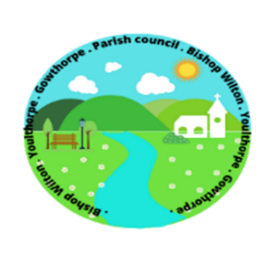 Parish Council of Bishop WiltonThe Annual Meeting of Bishop Wilton Parish Council, will be held on Thursday 18th  May  2023 at 6.30pm in Bishop Wilton Village Hall.THIS IS AN OPEN MEETING AND MEMBERS OF THE PRESS AND PUBLIC ARE WELCOME TO ATTEND.The items to be discussed and agreed are detailed below.  Parish Council Agenda itemsTo receive Apologies. To receive nominations and agree election of ChairTo receive Chair’s declaration of acceptance of officeTo receive members declaration of acceptance of officeTo receive nominations and agree election of a vice chairTo receive Chair’s report for 2022/2023Approval and review of delegation of sub committees and appointment of officers – Personnel, Playground, Flyers and advertising, Gritting, Village Green MaintenanceTo agree councillors areas of responsibility and representation – School; Village Hall; Planning; Highways, Notice Boards, To elect 2 councillors to represent this Council at ERNLLCA district committee meetingsTo review year inventory of Land and AssetsTo review and approve insurance coverTo review and approve governing documentsCode of ConductPublication SchemeComplaints Procedure and GuidanceFinance RegulationsSignedSMorrisonSandra Morrison						Date: 05.05.2023Parish Clerk